Director of Governance and Monitoring Officer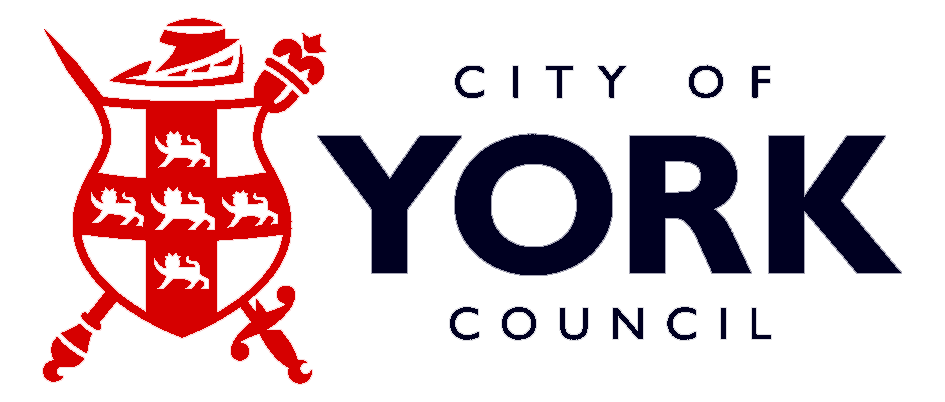 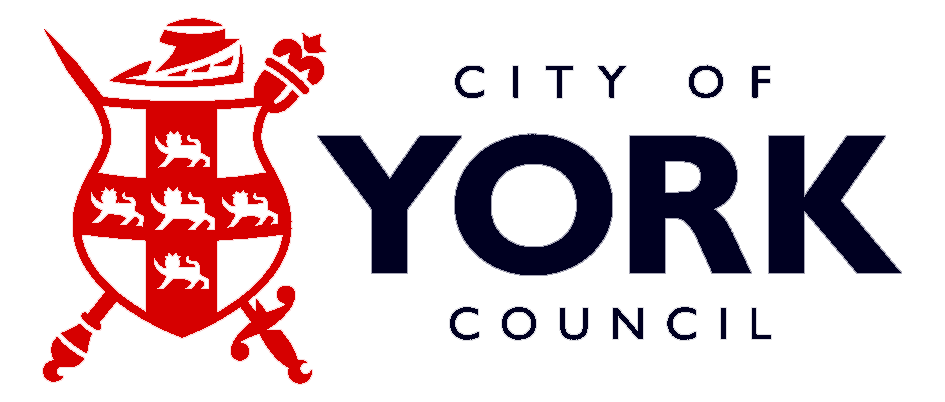 Reports to Chief Operating Officer 